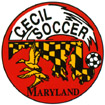 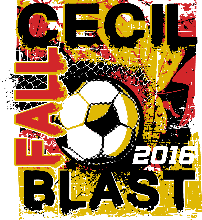 8th ANNUAL CECIL FALL BLAST SATURDAY, NOVEMBER 19, 2016FIELD LOCATIONS(FULL-SIDED FIELDS)FIELDS  	1, 4 & 5		CHESLAND PARKFIELDS	7, 8 & 9		CALVERT PARKFIELD 7 @ CALVERT PARK IS THE TURF FIELDFIELDS 8 AND 9 AT CALVERT PARK ARE THE 2 FIELDS THAT ARE NEXT TO ROUTE 272(SMALL-SIDED FIELDS)FIELDS (U11/12) 	2A, 2B, & 3B			CHESLAND PARKFIELDS (U9/U10)	3A, 6A, 6B & 6C		CHESLAND PARKFIELD DIRECTIONSTournament Headquarters are located at our soccer complex called“Chesland Park” (Home to Cecil Soccer League & Club): From I-95 take Exit 109A, Route 279 South, towards Elkton.  Follow Route 279 to the third traffic light in Elkton and turn left onto Route 213 South.   Continue south on Route 213 and cross Route 40.   Travel about 3.4 miles and then turn right onto Elk Forest Road.   Travel about 1 mile and the entrance to the park will be on your right.401 Elk Forest RoadElkton, MD 21921Calvert Park: From headquarters turn right onto Elk Forest Road upon exiting Chesland. Once on Elk Forest Road continue and turn right onto McKeown Road and then one more right onto Locust Point Road which will bring you to the light at Route 213 turn left onto Route 213 and follow back to Route 40.  Turn left onto 40 west go 6.6 miles to Route 272 in North East.  Turn right onto Route 272 north.  Follow Route 272 for 7 miles to Brick Meetinghouse Road on the right.  Turn right onto Brick Meetinghouse Road. (About 28 minutes from headquarters).304 Brick Meetinghouse RoadNorth East, MD 21901